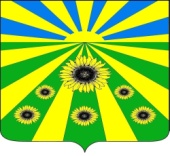 РЕШЕНИЕСОВЕТА РАССВЕТОВСКОГО СЕЛЬСКОГО ПОСЕЛЕНИЯ СТАРОМИНСКОГО РАЙОНАот 30.10.2023                                                                                            № 44.13п. РассветО земельном налогеВ целях приведения в соответствие нормативно-правовых актов Рассветовского сельского поселения Староминского района, в соответствии с главой 31 Налогового кодекса Российской Федерации, Федеральным законом от 31.07. 2023 года № 389-ФЗ «О внесении изменений в части первую и вторую Налогового кодекса Российской Федерации», статьей 14 Федерального закона от 06.10.2003 года № 131-ФЗ «Об общих принципах организации местного самоуправления в Российской Федерации», статьей 26 Устава Рассветовского сельского поселения Староминского района, Совет Рассветовского сельского поселения Староминского района решил:Установить на территории Рассветовского сельского поселения Староминского района земельный налог.Настоящим решением в соответствии с Налоговым кодексом Российской Федерации определяются налоговые ставки земельного налога (далее – налог), порядок уплаты налога в отношении налогоплательщиков-организаций, а также устанавливаются налоговые льготы.Налоговые ставки устанавливаются в следующих размерах:0,27 % - в отношении земельных участков:- занятых жилищным фондом и объектами инженерной инфраструктуры жилищно-коммунального комплекса (за исключением доли в праве на земельный участок, приходящейся на объект, не относящийся к жилищному фонду и к объектам инженерной инфраструктуры жилищно-коммунального комплекса) или приобретенных (предоставленных) для жилищного строительства (за исключением земельных участков, приобретенных (предоставленных) для индивидуального жилищного строительства, используемых в предпринимательской деятельности);- не используемых в предпринимательской деятельности, приобретенных (предоставленных) для ведения личного подсобного хозяйства, садоводства или огородничества, а также земельных участков общего назначения, предусмотренных Федеральным законом от 29 июля 2017 года № 217-ФЗ «О ведении гражданами садоводства и огородничества для собственных нужд и о внесении изменений в отдельные законодательные акты Российской Федерации»;2) 0,3 – в отношении земельных участков:- отнесенных к землям сельскохозяйственного назначения или к землям в составе зон сельскохозяйственного использования в населенных пунктах и используемых для сельскохозяйственного производства;- ограниченных в обороте в соответствии с законодательством Российской Федерации, предоставленных для обеспечения обороны, безопасности и таможенных нужд;3) 1,31% - в отношении земельных участков, отнесенных к землям сельскохозяйственного назначения или к землям в составе зон сельскохозяйственного использования в населенных пунктам и не используемых для сельскохозяйственного производства;4) 1,35% - в отношении земельных участков, приобретенных (предоставленных) для ведения личного подсобного хозяйства, садоводства или огородничества, а также земельных участков общего назначения, предусмотренных Федеральным законом от 29 июля 2017 года № 217-ФЗ «О ведении гражданами садоводства и огородничества для собственных нужд и о внесении изменений в отдельные законодательные акты Российской Федерации», используемых в предпринимательской деятельности;5) 1,36% - в отношении земельных участков, приобретенных (предоставленных) для индивидуального жилищного строительства, используемых в предпринимательской деятельности;6) 1,43% - в отношении земель особо охраняемых территорий и объектов;7) 1,45 % - в отношении земель промышленности, энергетики, транспорта, связи, радиовещания, телевидения, информатики, земель для обеспечения космической деятельности, земель иного специального назначения;8) 1,46% - в отношении земельных участков, предназначенных для размещения гостиниц;9) 1,47% - в отношении земельных участков, предназначенных для размещения офисных зданий делового и коммерческого назначения;10) 1,48% - в отношении земельных участков, предназначенных для размещения объектов торговли, общественного питания и бытового обслуживания;11) 1,5% - в отношении прочих земельных участков.4. Освободить от уплаты земельного налога:1) органы местного самоуправления, муниципальные учреждения, финансируемые из бюджета Рассветовского сельского поселения Староминского района;2) ветеранов и инвалидов Великой Отечественной войны, а также ветеранов и инвалидов боевых действий;3) членов многодетных семей, отнесенных к этой категории семей согласно закону Краснодарского края от 22.02.2005 года № 836-КЗ «О социальной поддержке многодетных семей в Краснодарском крае» в отношении одного объекта налогообложения, находящегося в собственности, постоянном (бессрочном) пользовании или пожизненном наследуемом владении, по выбору налогоплательщика и не используемого налогоплательщиком в предпринимательской деятельности;4) граждан Российской Федерации - призванных в соответствии с Указом Президента Российской Федерации от 21 сентября 2022 года № 647 «Об объявлении частичной мобилизации в Российской Федерации» (далее-Указ Президента РФ) на военную службу по мобилизации в Вооруженные Силы Российской Федерации (далее-мобилизованные лица);5) граждан Российской Федерации, поступивших в добровольческие формирования, содействующих выполнению задач, возложенных на Вооруженные Силы Российской Федерации (далее - лица, являющиеся участниками добровольческих формирований);6) членов семей погибших (умерших) граждан Российской Федерации при выполнении задач, возложенных на Вооруженные Силы Российской Федерации, мобилизованных лиц, лиц, являвшихся участниками добровольческих формирований в отношении земельных участков для ведения личного подсобного хозяйства, индивидуального жилищного строительства, садоводства, огородничества или животноводства, а также дачного хозяйства.Для целей настоящего решения к членам семей мобилизованных лиц и лиц, являвшихся участниками добровольческих формированиях, относятся:- родители, проживавшие совместно с ними;- супруга (супруг);- несовершеннолетние дети;- дети старше 18 лет, ставшие инвалидами до достижения ими возраста 18 лет;-дети в возрасте до 23 лет, обучающиеся в образовательных организациях по очной форме обучения;- лица, находившиеся на иждивении мобилизованных лиц и лиц, являвшихся участниками добровольческих формирований.Льготы предусмотренные для категорий граждан, указанных в подпунктах 4-5 пункта 4 настоящего решения, применяются на период прохождения мобилизованным лицом военной службы по мобилизации в Вооруженных Силах Российской Федерации, участия лица, являющегося участником добровольческих формирований, в выполнении задач, возложенных на Вооруженные Силы Российской Федерации, в период мобилизации и до последнего числа 3-го месяца, следующего за месяцем окончания периода частичной мобилизации, объявленной в соответствии с Указом Президента РФ, или увольнения мобилизованного лица с военной службы по основаниям, установленным Указом Президента РФ, прекращения участия в добровольческом формировании.5. Налогоплательщиками-организациями земельный налог (авансовые платежи по налогу) уплачивается в сроки, установленные Налоговым кодексом Российской Федерации.Налогоплательщики-физические лица уплачивают налог по итогам налогового периода на основании налогового уведомления в срок, установленный пунктом 1 статьи 397 Налогового кодекса Российской Федерации.6. Признать утратившими силу решения Совета Рассветовского сельского поселения Староминского района:- от 22.11.2017 года № 40.1 «О земельном налоге»;- от 29.11.2018 года № 52.3 «О внесении изменений в решение Совета Рассветовского сельского поселения Староминского района от 22.11.2017 года № 40.1 «О земельном налоге»;- от 23.05.2019 года № 60.9 «О внесении изменений в решение Совета Рассветовского сельского поселения Староминского района от 22.11.2017 года № 40.1 «О земельном налоге»;- от 09.08.2023 года № 62.5 «О внесении изменений в решение Совета Рассветовского сельского поселения Староминского района от 22.11.2017 года № 40.1 «О земельном налоге»;- от 22.11.2019 года № 4.1 «О внесении изменений в решение Совета Рассветовского сельского поселения Староминского района от 22.11.2017 года № 40.1 «О земельном налоге»;- от 25.02.2023 года № 28.2 «О внесении изменений в решение Совета Рассветовского сельского поселения Староминского района от 22.11.2017 года № 40.1 «О земельном налоге».Опубликовать настоящее решение в газете «Степная новь» и разместить на официальном сайте администрации Рассветовского сельского поселения Староминского района в информационно-телекоммуникационной сети «Интернет», направить настоящее решение в Межрайонную инспекцию Федеральной налоговой службы России № 2 по Краснодарскому краю.Контроль за исполнением настоящего решения возложить на комиссию по финансово-бюджетной и экономической политике Совета Рассветовского сельского поселения (Ющенко Е.А.).Настоящее решение вступает в силу с 01 января 2024 года, но не ранее, чем по истечении одного месяца со дня его официального опубликования.Глава Рассветовского сельского поселенияСтароминского района                                                                        А.В. ДемченкоЛИСТ СОГЛАСОВАНИЯпроекта решения Совета Рассветовского сельского поселения Староминского района от ______________ № _______ «О земельном налоге»Проект внесен:Глава Рассветовского сельского поселения Староминского района                                                     А.В. Демченко                                                                                          «___» ____________ 2023 г.Проект подготовлен:Ведущий специалистРассветовского сельского поселения                                                Е.Н. Коркишко                                                                                          «___» ____________ 2023 г.Проект согласован:	Председатель комиссиипо финансово-бюджетной и экономической политикеСовета Рассветовского сельского поселения                                      Е.А. Ющенко                                                                                          «___» ____________ 2023 г.Ведущий специалистРассветовского сельского поселения                                                    А.Г. Фесенко                                                                                          «___» ____________ 2023 г.Ведущий специалистРассветовского сельского поселения                                                       Л.В. Бреева                                                                                          «___» ____________ 2023 г.